Voltaire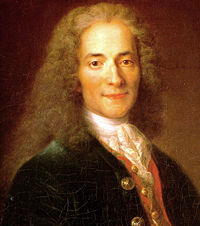 